
Det är tillåtet att kopiera och på annat sätt mångfaldiga innehållet.Om du citerar, var god uppge källan på följande sätt:Källa: SCB,   It is permitted to copy and reproduce the contents in this publication.When quoting, please state the source as follows:Source: Statistics Sweden, Förord Syftet med undersökningen är att belysa sjukfrånvaron under sjuklöneperioden. Sjuklöneperioden är den tid då arbetsgivaren betalar sjuklön till en arbetstagare, som på grund av sjukdom, inte är på arbetet. Statistiken visar hur sjukfrånvaron under sjuklöneperioden ser ut. Via de insamlade uppgifterna skattas antalet sjukfall, sjukdagar och ersättningsdagar per anställd och kvartal fram samt antalet fall per fallängd.SCB Sammanfattning Antalet sjukdagar per anställd ökade under första kvartalet 2020 jämfört med motsvarande kvartal 2019. Det totala antalet sjukdagar under sjuklöneperioden var 2,26 dagar per anställd. För kvinnor ökade sjukdagar per anställd med 0,47, medan det för män ökade med 0,36 sjukdagar per anställd. OmklassificeringI enlighet med internationella riktlinjer har ett antal aktiebolag omklassificerats avseende sektorindelning, från näringslivet till offentlig förvaltning. Detta påverkar statistiken som publiceras från och med andra kvartalet 2019.Generell information om hur Konjunkturstatistik över sjuklöner genomförs och information om variablerna finns att tillgå under rubriken Dokumentation på undersökningens webbsida www.scb.se/am0209.Bortfall och övertäckningI nedanstående tabell redovisas kvartalsbortfallet för de utvalda juridiska enheterna. Tabellen visar även kvartalsbortfallet efter att bortfallet storleksvägts.
Övertäckningen inom Näringslivet uppgick under första kvartalet 2020 till 8,9 procent. För Offentlig förvaltning var motsvarande siffra 0,4 procent och för HiO 1,5 procent. HiO: Hushållens icke-vinstdrivande organisationer.Sjukdagar och anställda under sjuklöneperioden efter sektor och könFörsta kvartalet 2020Antal sjukfall under sjuklöneperioden efter sektor och kön
Första kvartalet 2020Antal sjukfall per fallängd i dagar Första kvartalet 2020Antal sjukdagar och anställda efter näringsgren SNI 2007Första kvartalet 2020Antal sjukfall och anställda efter näringsgren SNI 2007Första kvartalet 2020The statistics illustrate sick leave during a sick pay period. The sick pay period is the time when the employer pays sick pay to an employee who is not at work because of illness. The statistics present a picture of the overall development of sick leave.Summary The number of sick days per employee during a sick pay period increased in the first quarter of 2020 compared with the corresponding quarter of 2019. The average number of sick days during a sick pay period was 2.26 days per employee.Among women, the number of sick days per employee increased by 0.47 days and among men the sick days increased by 0.36 days compared with the corresponding quarter of 2019.ProducentStatistiska centralbyrån (SCB)Avdelningen för Ekonomisk statistik701 89 Örebro010-479 40 00FörfrågningarLena Österberg010-479 60 19lena.osterberg@scb.seProducerStatistics Sweden, Economic Statistics DepartmentSE-701 89 Örebro, Sweden+46 10-479 40 00EnquiriesLena Österberg+46 10-479 60 19lena.osterberg@scb.seDenna publikation finns enbart i elektronisk form på www.scb.seThis publication is only available in electronic form on www.scb.seBortfallNäringslivetOffentlig förvaltningHiOBortfall16,35,012,8Bortfall (storleksvägt)17,34,511,0SektorKönSjukdagarSjukdagarSjukdagarSjukdagar per anställd1Sjukdagar per anställd1Sjukdagar per anställd1Anställda1Anställda1Anställda1NäringslivKvinnor2 621 5512 621 551±174 1752,12±0,141 236 930±19 360Män3 650 0733 650 073±223 2911,81±0,112 017 978±23 565Totalt6 271 6256 271 625±300 1871,93±0,093 254 909±30 846KommunKvinnor2 420 0352 420 035±1 7173,61±0,00670 057±0Män556 879556 879±5282,75±0,00202 166±0Totalt2 976 9142 976 914±1 8183,41±0,00872 223±0RegionKvinnor683 847683 847±03,09±0,00221 197±0Män133 867133 867±02,17±0,0061 597±0Totalt817 714817 714±02,89±0,00282 794±0StatKvinnor346 274346 274±7902,52±0,01137 166±0Män200 549200 549±4921,58±0,00126 973±0Totalt546 824546 824±1 0842,07±0,00264 139±0HIOKvinnor138 834138 834±9 4332,21±0,1762 874±2 517Män54 09554 095±5 7481,36±0,1639 911±2 060Totalt192 928192 928±11 9601,88±0,13102 786±3 660TotaltKvinnor6 210 5416 210 541±174 4402,67±0,082 328 224±19 523Män4 595 4634 595 463±223 3671,88±0,092 448 626±23 655Totalt10 806 00410 806 004±300 4332,26±0,064 776 850±31 063SektorKönSjukfallSjukfallSjukfallSjukfall per anställd2Sjukfall per anställd2Sjukfall per anställd2Anställda2Anställda2Anställda2NäringslivKvinnor633 064633 064±39 2380,51±0,031 236 930±19 360Män831 216831 216±38 6380,41±0,022 017 978±23 565Totalt1 464 2801 464 280±58 5920,45±0,023 254 909±30 846KommunKvinnor540 669540 669±3660,81±0,00670 057±0Män131 895131 895±990,65±0,00202 166±0Totalt672 564672 564±3890,77±0,00872 223±0RegionKvinnor159 315159 315±00,72±0,00221 197±0Män32 73932 739±00,53±0,0061 597±0Totalt192 054192 054±00,68±0,00282 794±0StatKvinnor80 02580 025±1730,58±0,00137 166±0Män45 91745 917±1060,36±0,00126 973±0Totalt125 942125 942±2400,48±0,00264 139±0HIOKvinnor31 41631 416±1 8180,50±0,0462 874±2 517Män12 26112 261±1 0230,31±0,0339 911±2 060Totalt43 67743 677±2 2730,42±0,03102 786±3 660TotaltKvinnor1 444 4891 444 489±39 2820,62±0,022 328 224±19 523Män1 054 0281 054 028±38 6520,43±0,022 448 626±23 655Totalt2 498 5182 498 518±58 6370,52±0,014 776 850±31 063LängdSjukfallSjukfallSjukfall1556 014±23 5622541 646±20 5813337 420±13 2934222 596±11 7005232 822±12 593696 513±4 3547126 321±6 790853 286±4 822940 740±4 7351032 839±6 0671123 703±1 4211241 336±6 2921319 539±3 24014149 085±9 777Totalt2 473 859±57 916BranschKönSjukdagarSjukdagarSjukdagarSjukdagar per anställd4Sjukdagar per anställd4Sjukdagar per anställd4Anställda4Anställda4Anställda4A-FKvinnor411 937411 937±26 5542,11±0,15195 461±5 168Män1 654 0131 654 013±151 8872,15±0,20770 907±14 799Totalt2 065 9512 065 951±155 7992,14±0,16966 368±15 836G-SKvinnor5 798 6045 798 604±172 0592,72±0,082 132 763±18 821Män2 941 4492 941 449±163 3061,75±0,101 677 719±18 433Totalt8 740 0538 740 053±256 3322,29±0,073 810 482±26 681TotaltKvinnor6 210 5416 210 541±174 4402,67±0,082 328 224±19 523Män4 595 4634 595 463±223 3671,88±0,092 448 626±23 655Totalt10 806 00410 806 004±300 4332,26±0,064 776 850±31 063BranschKönSjukfall4Sjukfall4Sjukfall4Sjukfall per anställd4Sjukfall per anställd4Sjukfall per anställd4Anställda4Anställda4Anställda4A-FKvinnor93 76193 761±8 0590,48±0,040,04195 461±5 168Män356 642356 642±25 7240,46±0,030,03770 907±14 799Totalt450 403450 403±27 1920,47±0,030,03966 368±15 836G-SKvinnor1 350 7291 350 729±38 3850,63±0,020,022 132 763±18 821Män697 386697 386±28 6370,42±0,020,021 677 719±18 433Totalt2 048 1142 048 114±51 7840,54±0,010,013 810 482±26 681TotaltKvinnor1 444 4891 444 489±39 2820,62±0,020,022 328 224±19 523Män1 054 0281 054 028±38 6520,43±0,020,022 448 626±23 655Totalt2 498 5182 498 518±58 6370,52±0,010,014 776 850±31 063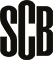 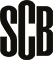 